« FRATERNITE de la PAROLE »                                 dimanche 25 mars 2018	                                          3429 route Cézanne	                                   email : fraterniteparole@gmail.com     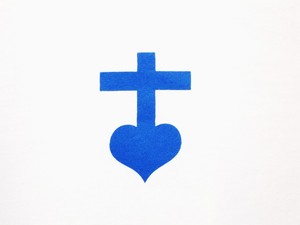   13100 LE THOLONET                                           Tél : 06.87.70.15.30        F R A N C E                                                 site : parolefraternite.fr                                             Chers frères, sœurs et amis,Nous nous retrouvons le : Dimanche 8 avril 2018                                   Lieu : LE THOLONET3ème sortie Autoroute A8 qui traverse AIX-en-PROVENCE quand on vient d’AVIGNON en direction de NICE. (sortie n° 31, Val Saint André)Suivre LE THOLONET (1er rond-point à droite, 2ème rond-point à droite… tout droit…)A un feu rouge, prendre à gauche direction LE THOLONET (Monter au vieux village situé 3 Km plus haut…)En arrivant en face du château, tournez vers la droite puis stationner sur le parking à gauche, (parking paysager des Infernets)        Monter à pieds à l’église (presbytère accolé à l’église sur le côté gauche)Rendez-vous à partir de 10 hMESSE paroissiale dans l’église à 10h30	Prévenir par mail si vous venez et apportez votre repas.          Pensez aussi à apporter votre Bible !	« Je vous ai écrit, mes petits enfants,…que la Parole de Dieu demeure en   vous. » (1 Jean 2, 14)	« La Parole est près de toi ; elle est dans ta bouche et dans ton cœur, pour que tu la mettes en pratique ! » (Dt 30,14 et Rm 10,8)				A bientôt                         									Père Thierry-FrançoisP.S. : pensez à donner cette invitation à ceux qui n’ont pas d’adresse mail, MERCI